РЕСПУБЛИКА ДАГЕСТАНАДМИНИСТРАЦИЯ МУНИЦИПАЛЬНОГО РАЙОНА«МАГАРАМКЕНТСКИЙ РАЙОН» ПОСТАНОВЛЕНИЕ «17» 11. 2022                                                                                                                  №484с.МагарамкентОб утверждении Положения о порядке проведения общественных обсуждений нормативно - правовых актов администрации МР «Магарамкентский район»            В соответствии с Федеральными законами от 21.07.2014 N 212-ФЗ "Об основах общественного контроля Российской Федерации", от 06.10.2003 N 131-ФЗ "Об общих принципах организации местного самоуправления в Российской Федерации" постановляю: 1.Утвердить Положение о порядке проведения общественных обсуждений нормативно - правовых актов администрации МР «Магарамкентский район» (приложение № 1). 2. Утвердить состав комиссии по рассмотрению результатов общественных обсуждений администрации МР «Магарамкентский район» (далее - Комиссия согласно приложению №2). 3. МКУ «Информационный центр» разместить настоящее постановление на официальном сайте администрации МР «Магарамкентский район».4. Контроль за выполнением данного постановления возложить на заместителя главы администрации муниципального района «Магарамкентский район» Т.Л. Техмезова.       Глава муниципального района                                              Ф.З. Ахмедов                                                                                                    Приложение № 1             к постановлению администрации                                    МР «Магарамкентский район»                    от «17»   11.  2022 №  484Положение о порядке проведения общественных обсуждений нормативно правовых актов администрации МР «Магарамкентский район» Общие положения           1.1. Положение о порядке проведения общественных обсуждений нормативно - правовых актов администрации МР «Магарамкентский район» (далее - Положение), разработано в соответствии с Федеральными законами от 21.07.2014 № 212-ФЗ "Об основах общественного контроля в Российской Федерации", от 06.10.2003 № 131-ФЗ "Об общих принципах организации местного самоуправления в Российской Федерации".          1.2. Под общественными обсуждениями в настоящем Положении понимается используемое в целях общественного контроля публичное обсуждение проектов нормативно - правовых актов администрации МР «Магарамкентский район».               1.3. Организатором общественных обсуждений по проектам нормативно - правовых актов является администрация МР «Магарамкентский район». Адрес электронной почты: mkentrayon@e-dag.ru. Номер телефона 8 (722) 55 18 00.   Организатор является ответственным за организационное обеспечение проведения общественных обсуждений.  2. Форма общественных обсуждений           2.1. Общественные обсуждения проводятся путем размещения проекта нормативно - правового акта на официальном сайте администрации МР «Магарамкентский район» в информационно-телекоммуникационной сети Интернет.          2.2. Предложения и замечания направляются Организатору в период проведения общественных обсуждений посредством:               - письменного обращения в администрацию МР «Магарамкентский район»  на имя Организатора;                -    почтового отправления в адрес Организатора;               - направления в электронной форме на адрес электронной почты Организатора в информационно-телекоммуникационной сети Интернет.3. Порядок проведения общественных обсуждений                3.1. Общественные обсуждения проводятся публично и открыто с участием в них на добровольной основе физических и юридических лиц, а также представителей различных профессиональных и социальных групп, в том числе лиц, права и законные интересы которых затрагивает или может затронуть проект нормативно - правовых актов (далее - Участники).           3.2. Участники вправе свободно выражать свое мнение и вносить предложения и замечания по проекту постановления.           3.3. Организатор обеспечивает размещение в информационном источнике, указанном в подпункте 2.1 раздела 2 настоящего Положения, оповещение о начале общественных обсуждений согласно приложению 1 к настоящему Положению, которое должно содержать:           1) наименование проекта нормативно - правового акта;           2) полное наименование и контактные данные Организатора;          3) сроки начала и окончания проведения общественных обсуждений, в течение которых принимаются предложения и замечания по проекту нормативно - правового акта, а также информация о способах направления предложений и замечаний;          4) номер телефона и адрес электронной почты контактного лица Организатора, ответственного за прием предложений и замечаний;          5) адрес для направления предложений и замечаний;          6) порядок проведения общественных обсуждений.          3.4. При направлении предложений и замечаний к проекту нормативно правового акта указываются сведения об Участнике:          1) фамилия, имя, отчество, место жительства (для физических лиц);          2) полное наименование организации, фамилия, имя, отчество представителя, контактные данные (для юридических лиц, а также профессиональных и социальных групп).          3.5. Продолжительность общественных обсуждений составляет 15 календарных дней со дня размещения оповещения проекта нормативно - правового акта на официальном сайте администрации МР «Магарамкентский район» в информационно-телекоммуникационной сети Интернет.          3.6.  Предложения и замечания по проекту нормативно - правового акта, поступившие после срока окончания проведения общественных обсуждений, не учитываются.4. Определение результатов общественных обсуждений             4.1. Поступившие замечания и предложения по проекту нормативно правового акта включаются в итоговый документ по результатам общественных обсуждений проекта нормативно - правового акта. Итоговый документ составляется в форме протокола общественных обсуждений согласно приложению 2 к настоящему Положению, который подписывается председателем и секретарем  комиссии по рассмотрению результатов общественных обсуждений по проекту нормативно - правового акта администрации с указаний даты подписания.             4.2. По результатам общественных обсуждений Комиссия осуществляет подготовку протокола не позднее 5 рабочих дней со дня окончания проведения общественных обсуждений. Протокол общественных обсуждений не позднее 3 рабочих дней со дня его подписания направляется Организатору.            4.3. Предложения и замечания общественных обсуждений носят рекомендательный характер.            4.4. Протокол общественных обсуждений размещается Организатором на официальном сайте администрации МР «Магарамкентский район» в информационно-телекоммуникационной сети Интернет не позднее 10 рабочих дней после окончания срока проведения общественных обсуждений.           4.5. По результатам рассмотрения предложений и замечаний Организатор общественных обсуждений дорабатывает (при необходимости) проект нормативно - правового акта и направляет на подпись главе муниципального района «Магарамкентский район».5. Комиссия по рассмотрению результатов общественных обсуждений              5.1. Комиссия по рассмотрению результатов общественных обсуждений (далее - Комиссия), является коллегиальным совещательным органом, рассматривающим поступившие замечания и предложения к проекту нормативно правового акта администрации МР «Магарамкентский район» (далее - Постановление).               5.2. Комиссия в своей деятельности руководствуется Федеральными законами от 21.07.2014 N 212-ФЗ "Об основах общественного контроля в Российской Федерации", от 06.10.2003 N 131-ФЗ "Об общих принципах организации местного самоуправления в Российской Федерации", а также настоящим Положением.           5.3. Действие настоящего Положения распространяется на общественные обсуждения по проекту нормативно - правового акта в части определения результатов, поступивших от участников общественных обсуждений замечаний и предложений.           5.4. Основными задачами Комиссии являются:           - рассмотрение поступивших замечаний и предложений по проекту нормативно правового акта;          - подготовка протокола общественных обсуждений и направление организатору общественных обсуждений.           5.5. Комиссия для выполнения возложенных на нее задач в пределах своей компетенции имеет право:           - получать от Организатора информацию об общественных обсуждениях по проекту нормативно - правового акта;          - приглашать на заседания Комиссии представителя Организатора;          - всесторонне рассматривать поступившие предложения и замечания;          - рекомендовать внести (отклонить) предложения и замечания в проект нормативно - правового акта.          5.6. Заседание Комиссии проводится после окончания срока проведения общественных обсуждений в соответствии с Положением об организации и проведении общественных обсуждений по проекту нормативно правового акта.          5.7. Заседание Комиссии является правомочным при участии в нем не менее двух третей от общего числа членов Комиссии.          5.8. Комиссия образуется в следующем составе: председатель, заместитель председателя, секретарь и иные члены Комиссии.         5.9. Комиссия принимает решение рекомендовать внести (отклонить) предложения и замечания к проекту нормативно - правового акта путем открытого голосования. В случае равенства голосов голос председателя Комиссии является решающим.         5.10. Член Комиссии, не согласный с принятым решением, имеет право в письменном виде изложить свое особое мнение, которое подлежит обязательному приобщению к протоколу общественных обсуждений.          5.11. Не позднее 5 рабочих дней со дня окончания проведения общественных обсуждений Комиссией оформляется протокол общественных обсуждений, который подписывается секретарем Комиссии.         5.12. Протокол общественных обсуждений не позднее 3 рабочих дней со дня его подписания направляется Организатору общественных обсуждений.Документы от имени Комиссии подписывает председатель Комиссии, в его отсутствие - заместитель председателя Комиссии.        5.13. Комиссию возглавляет председатель.        5.14. Председатель Комиссии:             - определяет время и место проведения заседаний Комиссии;             - осуществляет общее руководство деятельностью Комиссии;             - председательствует на заседаниях Комиссии;             - распределяет обязанности между членами Комиссии;             - организует контроль за выполнением решений, принятых Комиссией;             - подписывает документы, в том числе протоколы заседаний Комиссии;             - имеет право решающего голоса на заседаниях Комиссии.        5.15. Заместитель председателя Комиссии:              - знакомится с материалами по вопросам, рассматриваемым Комиссией;             - вносит предложения по вопросам, находящимся в компетенции Комиссии;             - выполняет решения Комиссии и ее председателя;             - исполняет обязанности председателя Комиссии в случае его отсутствия.        5.16. Секретарь Комиссии:              - готовит повестку дня заседания Комиссии;              - докладывает информацию по вопросам, рассматриваемым Комиссией;              - готовит протокол общественных обсуждений и направляет Организатору.        5.17. Члены Комиссии:              - вносят предложения в повестку дня заседания Комиссии;              - знакомятся с материалами по вопросам, рассматриваемым Комиссией;              - вносят предложения по вопросам, относящимся к компетенции Комиссии;             - выполняют решения Комиссии и ее председателя;             - подписывают протоколы заседаний Комиссии.     5.18. Принятые Комиссией решения носят рекомендательный характер.        Приложение 1 к ПоложениюОповещение о начале общественных обсуждений проекта  нормативно - правового акта администрации МР «Магарамкентский район»              На общественные обсуждения представляется проект нормативно-  правового акта администрации МР «Магарамкентский район» наименование проекта нормативно - правового акта. Общественные обсуждения проводятся в соответствии с Федеральными законами от 21.07.2014 № 212-ФЗ "Об основах общественного контроля в Российской Федерации", от 06.10.2003 N 131-ФЗ "Об общих принципах организации местного самоуправления в Российской Федерации".            Организатор общественных обсуждений – администрация МР «Магарамкентский район». Адрес почтовый: 368780, Магарамкентский район, с. Магарамкент, ул. Гагарина, дом 2. Адрес электронной почты: mkentrayon@e-dag.ru. Номер телефона 8 (722) 55 18 00.             С "___"__________ 20__ г. проект (наименование нормативно-правового акта) представлен на официальном сайте администрации МР «Магарамкентский район» в информационно-телекоммуникационной сети Интернет.            Срок проведения общественных обсуждений составляет 15 календарных дней со дня размещения настоящего оповещения на официальном сайте администрации МР «Магарамкентский район» в информационно-телекоммуникационной сети Интернет с  ___ по ____ 20___ года.            В период проведения общественных обсуждений участники общественных обсуждений имеют право представить свои предложения и замечания по обсуждаемому проекту нормативно - правового акта посредством:            - письменного обращения в администрацию МР «Магарамкентский район» на имя организатора общественных обсуждений;            - почтового отправления в адрес организатора общественных обсуждений;            - направления на адрес электронной почты организатора общественных обсуждений в информационно-телекоммуникационной сети Интернет.            Предложения и замечания, поступившие в период проведения общественных обсуждений, не позднее 5 рабочих дней со дня окончания проведения общественного обсуждения будут рассмотрены Комиссией по рассмотрению результатов общественных обсуждений и не позднее 10 рабочих дней после окончания срока проведения общественных обсуждений размещены на официальном сайте администрации МР «Магарамкентский район» в информационно-телекоммуникационной сети Интернет.                                                                                                                                                                                    Приложение 2к                                                                                                                                                                     ПоложениюПротокол общественных обсуждений № ____________ от ___________ по проекту (наименование проекта нормативно - правового акта)               1. Организатор общественных обсуждений – администрация МР «Магарамкентский район». Адрес почтовый: 368780, Магарамкентский район, с. Магарамкент, ул. Гагарина, дом 2.  Адрес электронной почты: mkentrayon@e-dag.ru. Номер телефона 8 (722) 55 18 00.             2. Срок проведения общественных обсуждений с _________ 20__ г. по _________ 20___г.             3. Оповещение о начале общественных обсуждений в форме электронного документа размещено "____" _______20___ г. на официальном сайте администрации МР «Магарамкентский район» в информационно-телекоммуникационной сети Интернет.             4. Предложения и замечания, поступившие в период проведения общественных обсуждений:Председатель комиссии ___________________Ф.И.ОСекретарь комиссии ______________________ Ф.И.О.Приложение № 2             к постановлению администрации                                    МР «Магарамкентский район»                   от «17 »   11.   2022 № 484Состав комиссии по рассмотрению результатов общественных обсуждений администрация МР «Магарамкентский район» №п/пДата поступления предложения/замечанияСведения об участнике общественного обсужденияСодержание предложения/замечанияРезультат рассмотрения (рекомендовать внести в проект нормативно правового акта /отклонить)ОбоснованияТехмезов Т.Л.- заместитель главы администрации МР «Магарамкентский район», председатель комиссии Магамедрасулова А.А.- врио начальника отдела экономики администрации МР «Магарамкентский район», заместитель председателя комиссииАбейдуллаев У.М.- начальник управления образования администрации МР «Магарамкентский район»Бегов М.Ю. -директор МКУ МР «Магарамкентский район» «Отдел архитектуры, строительства и ЖКХ»Гаджиев А.М.-директор МКУ МР «Магарамкентский район» «Отдел сельского хозяйства» Качаев М.К.– врио начальника отдела земельных и имущественных отношений администрации МР «Магарамкентский район»Селимов Э.Т.- директор МКУК МР «Магарамкентский район» «Отдел культуры» Шахвеледов Э.А.- директор МКУ МР «Магарамкентский район» «Отдел физической культуры и спорта» Эфендиев К.Ж.Нагметуллаев А.Н.Мирзеханов Шамиль Абдулаевич – главный специалист отдела экономики администрации МР «Магарамкентский район», секретарь комиссии - председатель общественной палаты Магарамкентского района- совет ветеранов войны, труда, вооруженных сил и правоохранительных органов Магарамкентского района 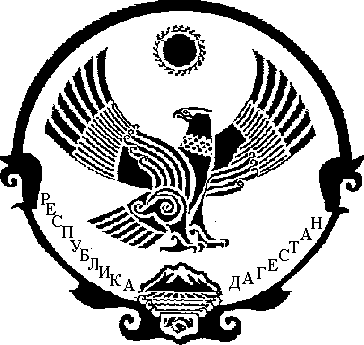 